Ren/Ref/Explor [189117]Ren/Ref/Explor [189117]StudentClassDate1.How did the bubonic plague most change the social structure of Europe in the Middle Ages? 2.Use the table below to answer the question.


 

Which phrase best completes this table? 3.Which effect did Johannes Gutenberg’s invention have on Europe? 4.Use the list below to answer the question.


Which statement best completes this list? 5.Which aspect of the Renaissance is shown in this information about Florence?

6.Louis XIV’s statement, “I am the state,” is a reflection of which type of government? 7.Which factor led to the development of manorialism? 8.Use the information below to answer the question that follows. 


Which explorer made the four voyages described in the list? 9.Which conclusion about the effects of the Black Death on medieval European society is most accurate? 10.The Columbian Exchange affected Native Americans by 11.Use this table to answer the question below.


What is the best title for Group B in the table? 12.Use the information to answer the item. 



The timeline demonstrates how the British government 13.Which modern-day country was a French colony during the 18th century? 14.What was one of the major purposes of the trade routes shown on this map?

15.How were New World empires such as the Inca and Aztec affected by contact with Europeans? 16.Which result completes this list? 

17.Which of these African resources provided an economic motive for European powers to colonize the continent in the late 1800s? 18.Which country dominated the early slave trade in the colonies of South America during the early 17th century? 19.How did Spanish explorers permanently change the cultures of the civilizations they encountered? 20.Which factor best completes this diagram?

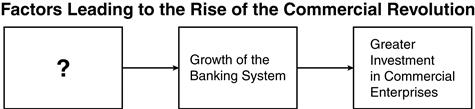 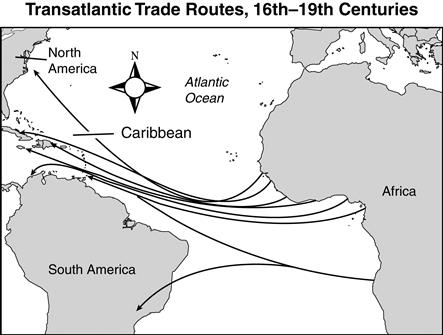 